YOU MUST ALLOCATE THIS BRIEF TO A SPECIFIC TIER PRIOR TO OMD COMENCING THE WORK   Strategic Tier		  Implementation Tier		  Execution Tier		  Digital Performance TierProject nameInsert project name hereBriefed byInsert name hereProject numberInsert project number hereDateInsert date hereDepartment/agencyInsert cost centre hereContact detailsInsert phone/ email herePurchase orderInsert PO here, if availableCreative agencyInsert creative agency hereTiering qualifiers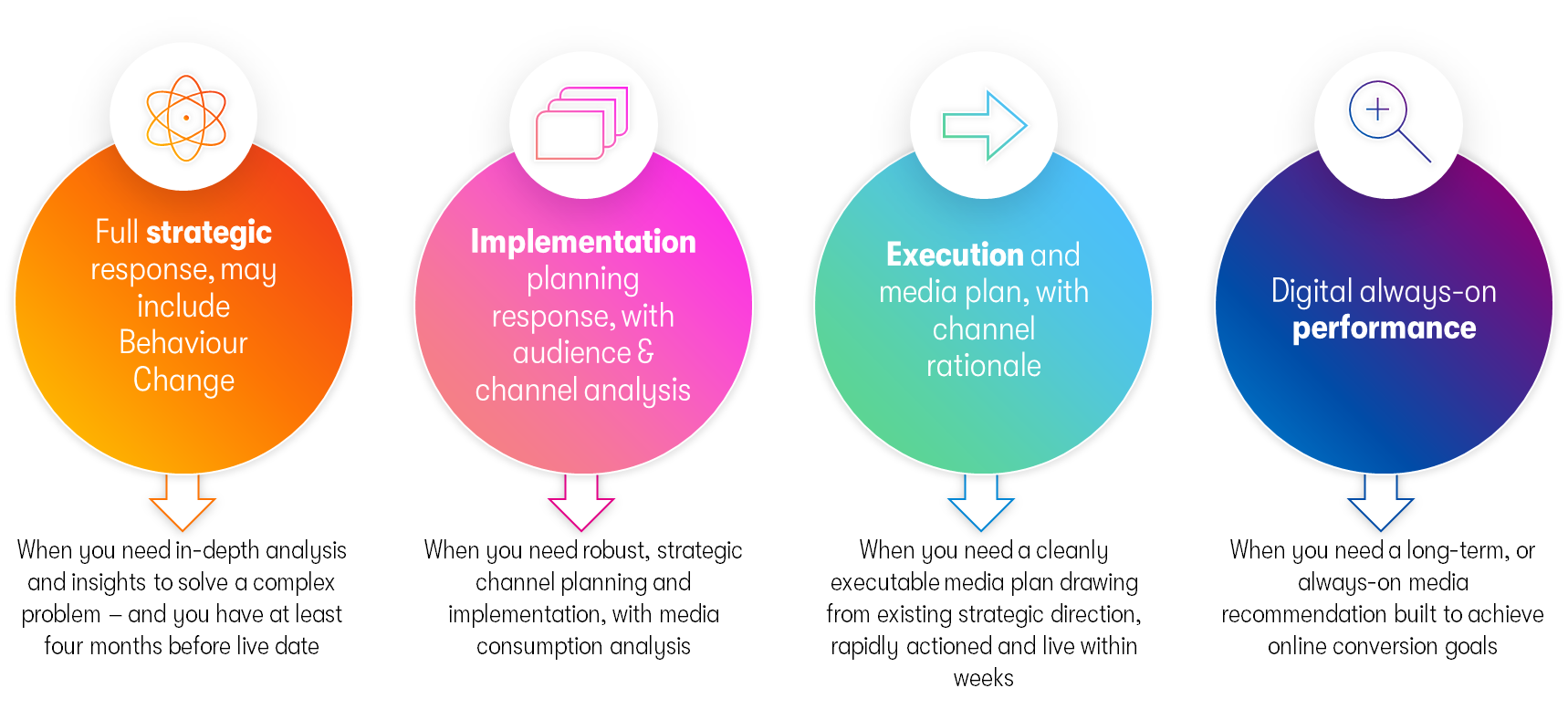 Tiering qualifiersTiering qualifiersTiering qualifiersDecision makersInsert name hereStakeholdersInsert name hereCritical problemCritical problemCritical problemStrategic market brief background. What is keeping us awake at night? What are our customers currently doing?  What is happening in their systems? What is the behaviour change we’re trying to drive?Enter hereStrategic market brief background. What is keeping us awake at night? What are our customers currently doing?  What is happening in their systems? What is the behaviour change we’re trying to drive?Enter hereStrategic market brief background. What is keeping us awake at night? What are our customers currently doing?  What is happening in their systems? What is the behaviour change we’re trying to drive?Enter hereObjectivesObjectivesObjectivesWhat are the key goals for this campaign?Enter hereWhat are the measures of success / key metrics?Enter hereWhat are the measures of success / key metrics?Enter hereMarketing and communications taskMarketing and communications taskMarketing and communications taskWhat do we want our audience to know, intend and/or do as a result of this campaign?Enter hereWhat do we want our audience to know, intend and/or do as a result of this campaign?Enter hereWhat do we want our audience to know, intend and/or do as a result of this campaign?Enter hereCommunications approachCommunications approachCommunications approachAre we looking for big ideas, media partnerships, socially enhanced activities, something to cut-through: shock or engage, content, broadcast initiative, experiential etc.?Enter hereAre we looking for big ideas, media partnerships, socially enhanced activities, something to cut-through: shock or engage, content, broadcast initiative, experiential etc.?Enter hereAre we looking for big ideas, media partnerships, socially enhanced activities, something to cut-through: shock or engage, content, broadcast initiative, experiential etc.?Enter hereDeliverablesDeliverablesDeliverablesWhat do we need the agency to deliver to achieve results?Enter hereWhat do we need the agency to deliver to achieve results?Enter hereWhat do we need the agency to deliver to achieve results?Enter hereTarget audienceTarget audienceTarget audienceWho are we trying to influence? Describe them in terms of demographics, attitudes, size, and behaviour.Enter hereWho are we trying to influence? Describe them in terms of demographics, attitudes, size, and behaviour.Enter hereWhat are the key barriers for our audience? 
What and who influences their choices?Enter hereInsight/sInsight/sInsight/sWhat is/are the consumer insight/s that drives this brief?  Please provide any relevant research or information you have on the behavioural change you are looking to drive.Enter hereWhat is/are the consumer insight/s that drives this brief?  Please provide any relevant research or information you have on the behavioural change you are looking to drive.Enter hereWhat is/are the consumer insight/s that drives this brief?  Please provide any relevant research or information you have on the behavioural change you are looking to drive.Enter hereStages of Change/ JourneyStages of Change/ JourneyStages of Change/ JourneyWhere in the stages of change/logic model path are we intersecting and influencing our target?Enter hereWhere in the stages of change/logic model path are we intersecting and influencing our target?Enter hereWhere in the stages of change/logic model path are we intersecting and influencing our target?Enter hereKey messagesKey messagesKey messagesWhat are the key messages to be communicated and measured?Enter hereWhat are the key messages to be communicated and measured?Enter hereWhat are the key messages to be communicated and measured?Enter hereCreative assetsCreative assetsCreative assetsAre there existing assets that could or should be used as part of this brief? 
What creative executions are/will be available?Enter hereAre there existing assets that could or should be used as part of this brief? 
What creative executions are/will be available?Enter hereAre there existing assets that could or should be used as part of this brief? 
What creative executions are/will be available?Enter herePaid, owned, and earnedPaid, owned, and earnedPaid, owned, and earnedPlease advise if there is any existing paid activity or earned program of work. What owned assets are available for this campaign (website, signage etc.?)Enter herePlease advise if there is any existing paid activity or earned program of work. What owned assets are available for this campaign (website, signage etc.?)Enter herePlease advise if there is any existing paid activity or earned program of work. What owned assets are available for this campaign (website, signage etc.?)Enter hereMeasurementMeasurementMeasurementIs it website traffic, audience reach, social followers, video views? 
KPIs to be included subject to campaign idea.Enter hereIs it website traffic, audience reach, social followers, video views? 
KPIs to be included subject to campaign idea.Enter hereIs it website traffic, audience reach, social followers, video views? 
KPIs to be included subject to campaign idea.Enter hereRegions / marketsRegions / marketsCreative agencyIn order of priorityEnter hereIn order of priorityEnter hereWho is developing the creative assets?Enter hereTimingsTimingsBudgetEnter hereEnter hereEnter hereMandatoriesMandatoriesMandatoriesList any mandatory activity requirements for this brief i.e. TV must be included, social media campaign, content development. Or list what needs to be avoided: no viral video, etc.Enter hereList any mandatory activity requirements for this brief i.e. TV must be included, social media campaign, content development. Or list what needs to be avoided: no viral video, etc.Enter hereList any mandatory activity requirements for this brief i.e. TV must be included, social media campaign, content development. Or list what needs to be avoided: no viral video, etc.Enter hereAny other relevant information?Any other relevant information?Any other relevant information?Enter hereEnter hereEnter here